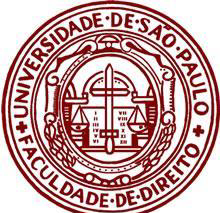 UNIVERSIDADE DE SÃO PAULODEPARTAMENTO DE DIREITO COMERCIAL FUNDAMENTOS DE MICROECONOMIAProgramação - 1º Semestre de 2024 - DCO  0225Aulas às 5ªs feiras - das 18:25 às 19:55  horas - Sala Frederico SteidelProfessor Doutor Ruy Pereira Camilo JuniorI - Objetivo do CursoO propósito do curso é permitir aos alunos uma compreensão da lógica do funcionamento dos mercados, no qual os institutos de direito empresarial são dinamicamente aplicados. Serão abordados não só os princípios e conceitos fundamentais da matéria, mas também novos campos de pesquisa, como a economia comportamental. O curso inclui tambem os fundamentos da análise econômica do direito.II - Calendário das AulasAula 01 (29.02): Por que e para quê estudar microeconomia?O mercado como ordem resultante da ação, mas não do desígnio humano. O preço como etiqueta da escassez. Diagrama do fluxo circular. Microeconomia como estudo das decisões dos agentes econômicos e suas interações. Diferença da macroeconomia. Alguns conceitos fundamentais: Custo de oportunidade. O paraxodo do diamante e a análise marginal. Incentivos e análise de custo-beneficio. Eficiência alocativa. Equilíbrio de Pareto e de Kaldor-Hicks. O natal é eficiente? Scroogenomics. Limites ético-jurídicos do mercado: Um Mercado para bebês?Leitura obrigatória: KRUGMAN, Paul, WELLS, Robin. Microeconomia. Capitulo I, págs. 5 a 18.Leitura complementar: LANDES, Elizabeth, POSNER, Richard. The Economics of Baby Shortage.Aula 02 (07.03): Como pensam os economistas?  Modelos econômicos: funções e premissas.  Caeteris paribus.  Modelos qualitativos e quantitativos. A econometria e os modelos experimentais. O homo oeconomicus: racionalidade e egoísmo. Preferências racionais. O uso de modelos econômicos nas questões jurídicas.  Alguns exemplos práticos.Leitura obrigatória: MORGAN, Mary. The World in the Model: How Economists work and think, págs. 30-39.BLAUG, Mark. The Methodology of Economics, págs. 3-12.CAMILO JUNIOR, Ruy Pereira. Por que os Juízes Divergem? Informativo do Instituto dos Advogados de São Paulo, 2010, v. 89 págs. 42-43.Aula 03 (14.03): As escolas da Law and Economics. Institucionalismo de John Commons. Escola de Chicago. Gary Becker e o Direito penal. Efficient breach of contracts. Escola de New Haven: Guido Calabresi e a responsabilidade civil. O conceito de custo de transação e a Nova Escola Institucional.Leitura Obrigatória: Mercuro and Medema, Economics and the Law.Leitura Complementar. BECKER, Gary. Crime and Punishment: An Economic Approach.Aula 04 (21.03): Modelo de oferta e demanda. Bens normais e inferiores. Bens substitutos e complementares.  Deslocamentos das curvas de oferta e demanda. Elasticidade.Leitura obrigatória: KRUGMAN, Paul. WELLS, Robin. Microeconomia. Capitulo III, págs. 55-81.PINDYCK, Robert. RUBINFELD, Daniel. Microeconomia, págs. 33 a 46.Dia 28 de março de 2024: não haverá aula - recesso de páscoaAula 05 (04.04):  Ganhos das trocasExcedente do Consumidor e do Produtor. Cunha Fiscal. Vantagens comparativas no comércio internacional. Leitura obrigatória: KRUGMAN, Paul. WELLS, Robin. Microeconomia. Capitulo III, págs. 85-103PORTER, Michael. A Vantagem Competitiva das Nações.Aula 06 (11.04): Consumidores e Produtores.A funçao de consumo e a curva de indiferença. Restrição orçamentária. A função de produção. Custo médio e custo marginal.Leitura obrigatória.VARIAN, Hal. Microeconomia. Págs. 35-54.KRUGMAN, Paul. WELLS, Robin. Microeconomia. Capitulo III, págs. 270-288Aula 07 (18.04): A economia comportamental. Os dois modos de pensar. Vieses cognitivos. Implicações no direito.Leitura Obrigatória:KAHNEMAN, Daniel. Rápido e Devegar: Duas formas de pensar.Apêndice A.Aula 08 (25.04): A economia comportamental (continuação)Aula 09 (02.05): As falhas de mercado.A desigualdade na  distribuição de renda,  monopólio, externalidades, bens públicos. Ação coletiva.Leitura Obrigatória:CAMILO JUNIOR, Ruy Pereira. Direito Societário e Regulação Econômica. Págs. 12-53.Aula 10 (19.05):  Assimetria Informacional. Seleção Adversa. Moral hazard. Teoria da Agência.Leitura obrigatória:Akerloff, Market for Lemons. Aula 11 (16.05): Teoria dos JogosConceito de estratégia. Classificações dos jogos: simultâneos ou sequenciais, simples ou repetidos, de soma zero ou de cooperação, com informação completa ou incompleta. Equilíbrio de Nash. Dilema do Prisioneiro. Teoria dos Leilões. Leitura obrigatória:VARIAN, Hal, Microeconomia, Págs. 543-557.AXELROD, The Evolution of Cooperation.Aula 12 (23.05): Teoria da Firma.Custos de Transação e de organização. Oportunismo e Racionalidade Limitada. Leitura obrigatória:COASE, The Nature of the Firm. WILLIAMSON, Oliver, “Por que Direito, Economia e Organizações?”, in ZYLBERSZTAJN, Décio, SZTAJN, Rachel, Direito & Economia,Campus, cap. 2.CAMILO JUNIOR, Ruy Pereira. Direito Societário e Regulação Econômica, págs. 193-200Dia 31 de maio de 2024. Não haverá aula. Recesso de Corpus Christi. Aula 13 (06.06): Institucionalismo.O direito importa: as instituições e o desenvolvimento econômico. Encerramento do curso.Leitura obrigatória:ACEMOGLU, Daron, ROBINSON, James, Why Nations Fail, Pags 28-44As provas do 2º ano terão início em 11 de junho de 2024. Dia 25 de junho: prazo final para a entrega do trabalho de conclusão da disciplina.III - Avaliação A nota final resultará da composição das notas de um trabalho de conclusão da disciplina, a ser feito individualmente ou  em duplas, - a critério do aluno-  (peso 5) e uma prova final, igualmente com peso 5. A média será obtida por ponderação. Para alunos com frequência mínima de 70% e nota final entre 3 e 4,9 será permitida uma reavaliação, cuja média para aprovação deverá ser igual ou superior a 5,0. Instruções sobre o trabalho serão dadas em aula.